Parents’ & Citizens Association InformationDear Parents/GuardiansWelcome to .  The school canteen operates five days a week with profits being used by the Parents & Citizens Association to purchase new resources and equipment for the school.  In 2019, I will be looking for help from parents/guardians who can spare some time to work in the school canteen.  If you are able to help on a regular basis or even one day per month, please fill out the form below and return it with your student’s enrolment form.New parents and caregivers are also invited to our monthly Parents & Citizens Association meetings held at 5.30pm on the third Tuesday of each month in the school Administration Building.  If you are unable to attend meetings and are able to assist with fundraising activities, please indicate this on the form below.I hope that your student’s transition into our high school is an enjoyable one for your family.Yours faithfully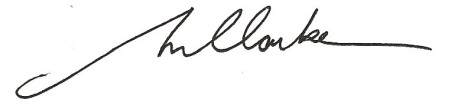 Gillian Fagan	Michael ClarksonCANTEEN CONVENOR	PRINCIPAL-----------------------------------------------------Name:  __________________________________	Phone:  ____________Name of Student:  _________________________P&C and TUCKSHOP HELPERSI am able to assist on the following days.  (8.30am – 2pm)  Monday	 Tuesday	  Wednesday	 Thursday	 FridayI am interested in attending monthly P&C Association meetings.  Yes	  NoI am interested in assisting the P&C with some fundraising activities during the year.  Yes	  NoYour help with P&C Association activities is greatly appreciated.